Name: __________________________________	    Date: __________	       Period: ____Jane Austen Biography DIRECTIONS: As you watch the series of videos, respond to the questions. You will have a section on the unit exam about her life. Website: http://www.biography.com/people/jane-austen-9192819/videos/jane-austen-lessons-in-love-2080062743Watch the videos in order:Jane Austen – Lessons in LoveJane Austen – Love, FinallyJane Austen – By a Lady 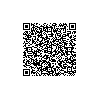 During the 1700’s, what way did women make better lives for themselves?What was a woman’s worth during the 1700’s?Did Jane grow up rich?How did society see women at that time in life?Did Jane show her affection for Thomas LeFroy publically? Did Jane expect a proposal from Thomas? Explain why Thomas makes the decision he did about marrying Jane.What did Jane learn about loved based on her brief relationship with Thomas?TRUE/FALSE: Jane’s love affair with Thomas inspired her writing.How old was Jane when she became ill?Who did Jane write to on April 18th, and what was she writing about?In what month did Jane die?Did Jane feel that she was loved by her family, despite her choice not to marry?Did she feel that she had a lonesome or unsatisfied life, why or why not? Did Jane feel that she had to be married to be loved? Who published Jane’s final works, and did it remain anonymous? TRUE/FALSE: Austen felt that if people knew she was the writer of her works, she would not be considered a lady.In what year did Jane write and publish her first novel, Sense and Sensibility? By using the bi-line “By a Lady” instead of her actual name on this novel, this let people know what?At what age did Jane get her first pay check and began to think of herself as a writer? 